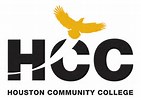 
 HOUSTON COMMUNITY COLLEGE (Spring Branch campus)Anatomy & Physiology I /BIOL 2301 / COURSE# 13978Spring 2019 – Regular 16 week semester INSTRUCTOR CONTACT INFORMATION WELCOME TO COURSE OVERVIEWCourse Description:	
Anatomy and Physiology I is the first part of a two-course sequence. It is a study of the structure and function of the human body including cells, tissues, and organs of the following systems: integumentary, skeletal, muscular, nervous and special senses. Emphasis is on interrelationships among systems and regulation of physiological functions involved in maintaining homeostasis. Program Student Learning Outcomes (PSLOs) for the Biology DisciplineWill display an understanding of biological systems and evolutionary processes spanning all ranges of biological complexity, including atoms, molecules, genes, cells, and organisms.Will integrate factual and conceptual information into an understanding of scientific data by written, oral and/or visual communication.  (This may include successful completion of a course-specific research project or a case study module).Will demonstrate proficiency and safe practices in the use of laboratory equipment and basic laboratory techniques.Will apply principles of the scientific method to problems in biology in the collection, recording, quantitative measurement, analysis and reporting of scientific data.Course Student Learning Outcomes (CSLOs):Completion of the specific Student Learning Outcomes listed below does NOT and will NOT guarantee the student any specific final course grade at the end of the semester! 1. Use anatomical terminology to identify and describe locations of major organs of each system covered. 
2. Explain interrelationships among molecular, cellular, tissue, and organ functions in each system.
3. Describe the interdependency and interactions of the systems.
4. Explain contributions of organs and systems to the maintenance of homeostasis. 
5. Identify causes and effects of homeostatic imbalances.
6. Describe modern technology and tools used to study anatomy and physiology. In our efforts to prepare students for a changing world, students may be expected to utilize computer technology while enrolled in classes, certificate, and/or degree programs.  The specific requirements are listed below:GETTING READYPrerequisites:	Math 0106 or higher placement by testing, must be placed in college level reading.Co-requisites:	Required Material:You must have the Pearson Mastering access code to complete online homework assignments at the minimum.  You may purchase the code ONLY, the code plus the ebook, or purchase the loose-leaf text book from the HCC bookstore which also includes the access code when you buy the textbook.  To purchase the code directly from Pearson follow the directions stated below.Note: Pearson offers a free trial period of 2-4 weeks for their homework online assignments.  You are responsible for purchasing the access code once the trial period ends to continue homework.Instructions for homework are on my learning web UNDER MASTERING.This is the link for Homework with your access code:www.pearson.com/masteringInstructor Course I.D:henry17558Instructor:Stephen HenryCourse Name Henry2301Spring2019Textbook: Fundamentals of Anatomy and Physiology- 11th EditionPublisher -  Pearson PublishingLearning Web: Assignments may be posted on the Learning web found at the following link: http://learning.hccs.edu/faculty/CANVAS: Online Homework assignments are located at Pearson Mastering and are NOT embedded in CANVASOptional Materials or Reference Texts: 	INSTRUCTOR GUIDELINES AND POLICIES Attendance: You are expected to attend all lecture classes and labs regularly. You are also responsible for materials covered during your absences. Instructors may be willing to consult with you for make-up assignments, but it is your responsibility to contact the instructor. Class attendance is monitored daily. Although it is your responsibility to drop a course for nonattendance, the instructor has the authority to drop you for excessive absences. You may be dropped from a course after accumulating absences in excess of 12.5 percent of the total hours of instruction (lecture and lab). For example:For a 3 credit-hour lecture class meeting 3 hours per week (48 hours of instruction), you can be dropped after 6 hours of absence.For a 4 credit-hour lecture/lab course meeting 6 hours per week (96 hours of instruction), you can be dropped after 12 hours of absence.Departments and programs governed by accreditation or certification standards may have different attendance policies. Administrative drops are at the discretion of the instructor. Failure to withdraw officially can result in a grade of “F” or “FX” in the course.Assignments: Due dates are shown in calendar of CANVAS.Exams/Quizzes: The course is divided into 4 modules.  An exam is given at the end of each module.  I drop your lowest exam or your absent exam.Make-up Exams/Quizzes:No make up exams- this is why I allow an exam to be dropped.  No extensions on homework assignments.  Extended hospital stays are the only reason for make-up exams.  Incompletes are strongly discouraged.Project: No projectsExtra Credit: The only extra credit opportunity is given at the beginning of the course and closes on FEB 19, 2019 @ 11:59 pm.  Please consult your CANVAS home page for details.  All assessments are given a class curve.TENTATIVE INSTRUCTIONAL OUTLINE:  The Instructor reserves the right to change the instructional outline if needed. Students will be informed in a timely manner of any changes. EXAM SCHEDULE			DateCHAPTERS 1-5:                 Feb 12 CHAPTERS 6-11:     		Mar 21CHAPTERS 12-15:           April 16 CHAPTERS 16-17:          May 2Departmental Final Ch. 1-17: May 9 Thursday4 exams, drop lowest exam so each exam is worth 23.33% of your total grade (70%/3 = 23.33 after the drop).The departmental final is worth 10% of your total grade.IN CLASS TECHNOLOGY (Cell Phones, Laptops, etc.)These may be used for instructional purposes.  You may audio record the lecture, but video recording is not allowed if other student faces are visible in the videoINSTRUCTORS’S ASSURANCEBEHAVIOR AND ETIQUETTERestrict cell phone use.  Please do not spend the entire class on social media sites such as Snapchat, Facebook, Twitter, or texting friends.  Please take emergency phone calls outside the classroom.  NO EATING OR DRINKING OR SMOKING IN LABORATORY: Please no eCigarettes.DRESS CODECasualQUESTIONS/PROBLEMS: Please make sure that if you have any questions or problems at any time, that you first contact me as soon as possible.  The worst thing you can do is wait to contact me or to not take advantage of the resources available to you.  By taking an active part in your education, you will make your academic experience much more rewarding and exciting!!EGLS3 (Evaluation for Greater Learning Student Survey System)At Houston Community College, professors believe that thoughtful student feedback is necessary to improve teaching and learning. During a designated time near the end of the term, you will be asked to answer a short online survey of research-based questions related to instruction. The anonymous results of the survey will be made available to your professors and department chairs for continual improvement of instruction.  Go to www.hccs.edu/egls3 for more information.Grade Determination: 70% Exams (4 exams, drop lowest one)20% Pearson Mastering Homework Assignments10% Mandatory Departmental Cumulative FinalTotal 100%Letter Grade Assignment:	Grading ScaleA = 89.5-100B = 80-89.5C = 70-79.5D = 60-69.5F =  0-59.5FX (Failure due to non-attendance)IP (In Progress)W (W ithdrawn)I (Incomplete)REPEATING COURSES (THREE-PEAT RULE)As a result of recent Texas legislative changes, please be advised that HCC is charging additional tuition for students who enroll in the same class three or more times at HCC. While it is the hope of HCC that students will be successful in their first attempt at classes, we realize that life demands, academic struggles, and other issues may result in students needing to take the same class more than once. Speaking with an advisor will help you develop student success skills, improving your overall academic performance. If a student repeats a course in which a grade (A-F) has been received, the highest grade received at HCC is the permanent grade for the course and will be used in computing the GPA. All grades earned in a given course will be reflected on the transcript. Other colleges may compute the GPA differently than HCC.COURSE WITHDRAWLS (6-Drop Rule)Students must withdraw by the withdrawal deadline in order to receive a “W” on a transcript. Final withdrawal deadlines vary each semester and/or depending on class length, please visit the online Academic Calendar, any HCC Registration Office, or any HCC advisor to determine class withdrawal deadlines.Be certain you understand HCC policies about dropping a course and consult with a counselor/advisor to determine if withdrawing is in your best interest. It is your responsibility to withdraw officially from a class and prevent an “F” from appearing on your transcript. Senate Bill 1231 limits the number of W’s a student can have to 6 classes over the course of their entire academic career. This policy is effective for students entering higher education for the first time in fall 2007 and subsequent terms. Withdrawals accumulated at any other Texas public higher education institution count toward the 6 course total. Withdrawals for certain circumstances beyond the students control may not be counted toward the 6-drop limit.In addition, withdrawing from a course may impact your financial aid award or eligibility. Contact the Financial Aid Office or website to learn more about the impact of withdrawing on financial aid.HCCS IS COMMITTED TO YOUR SUCCESSEarly Intervention Program and ServicesYour success is our primary concern! If you are experiencing challenges achieving your academic goals, please contact your instructor or an early intervention coach. We can provide assistance with academic needs, ADA accommodations, classroom difficulties, financial concerns, and other issues.TutoringHCCS provides free online tutoring for all HCC students.  Go to www.hccs.askonline.net; use your own e-mail address; choose a username and password you will remember; put your HCC student ID number in the Comment Box.Counseling ServicesCounseling services are available to students who are experiencing difficulty with academic issues, selection of college major, career planning, disability accommodations, or personal issues.ADDITIONAL INSTRUCTOR AND INSTITUTIONAL POLICIESACADEMIC INTEGRITYThis instructor is committed to a high standard of academic integrity in the academic community. In becoming a part of the academic community, students are responsible for honesty and independent effort. Failure to uphold these standards includes, but is not limited to, the following: plagiarizing written work or projects, cheating on exams or assignments, collusion on an exam or project, and misrepresentation of credentials or prerequisites when registering for a course. Cheating includes looking at or copying from another student's exam, orally communicating or receiving answers during an exam, having another person take an exam or complete a project or assignment, using unauthorized notes, texts, or other materials for an exam, and obtaining or distributing an unauthorized copy of an exam or any part of an exam. Plagiarism means passing off as his/her own the ideas or writings of another (that is, without giving proper credit by documenting sources). Plagiarism includes submitting a paper, report, or project that someone else has prepared, in whole or in part. Collusion is inappropriately collaborating on assignments designed to be completed independently. These definitions are not exhaustive. When there is clear evidence of cheating, plagiarism, collusion, or misrepresentation, disciplinary action may include but is not limited to requiring you to retake or resubmit an exam or assignment, assigning a grade of zero or "F" for an exam or assignment; or assigning a grade of "F" for the course. Additional sanctions including being withdrawn from the course, program or expelled from school may be imposed on a students who violate the standards of academic integrity.STUDENT BEHAVIOR EXPECTATIONSStudents are expected to conduct themselves appropriately while on College property or in an online environment. The instructor would institute established HCCS disciplinary action. Students who pose a threat to the safety of others will be subject to immediate withdrawal from the classroom. Please refer to the HCC Student Handbook.AMERICANS WITH DISABILITIES ACT STATEMENTHCCS is dedicated to providing the least restrictive environment for all students. We promote equity in academic access through the implementation of reasonable accommodations as required by the Vocational Rehabilitation Act of 1973, Title V, Section 504 and the Americans with Disabilities Act of 1990 (ADA) which will enable students with disabilities to participate in and benefit from all post-secondary educational activities.If you require reasonable accommodations because of a physical, mental, or learning disability, please contact the Counseling Office to obtain the necessary information to request accommodations. Upon completion of this process, please notify your instructor as soon as possible and preferably before the end of the first two weeks of class to arrange for reasonable accommodations.COMPUTER VIRUS PROTECTIONComputer viruses are, unfortunately, a fact of life. Using removable devices on more than one computer creates the possibility of infecting computers and diskettes with a computer virus. This exposes the computers of the college, your personal computer, and any others you may be using to potentially damaging viruses. The college has aggressive anti-virus procedures in place to protect its computers, but cannot guarantee that a virus might not temporarily infect one of its machines. It is your responsibility to protect all computers under your control and use and ensure that each diskette you use, whenever or wherever you use it, has been scanned with anti-virus software. Since new viruses arise continually, your anti-virus software must be kept current. And, since no anti-virus software will find every virus, keeping backup copies is extremely important.EQUAL OPPORTUNITY STATEMENTIt is the policy of the HCCS to provide equal employment, admission and educational opportunities without regard to race, color, creed, national origin, gender, age, veteran's status, sexual orientation, or disability. FERPAThe academic, financial and non-directory information on your student account is confidential and protected by the Family Educational Rights & Privacy Act (FERPA). We cannot release certain information to another person without your written authorization.  Further information regarding Student Records and FERPA can be found at; http://www.hccs.edu/district/about-us/procedures/student-rights-policies--procedures/ FINAL EXAMINATIONSA final evaluation activity will occur during the published final evaluation period. The appropriate dean, director, or department chair must approve any variation to this schedule.TITLE IX OF THE EDUCATION AMENDMENTS OF 1972, 20 U.S.C. A§ 1681 ET. SEQ.Title IX of the Education Amendments of 1972 requires that institutions have policies and procedures that protect students’ rights with regard to sex/gender discrimination. Information regarding these rights are on the HCC website under Students-Anti-discrimination. Students who are pregnant and require accommodations should contact any of the ADA Counselors for assistance.It is important that every student understands and conforms to respectful behavior while at HCC. Sexual misconduct is not condoned and will be addressed promptly. Know your rights and how to avoid these difficult situations. Log in to: www.edurisksolutions.org . Sign in using your HCC student e-mail account, then go to the button at the top right that says Login and enter your student number. Instructor:Stephen HenryOffice Phone:Appointments by email only in CanvasOffice:	Virtual office in CanvasOffice Hours:E-mail:	stephen.henry@hccs.eduCourse Title:Anatomy & Physiology I lectureSemester and Year:Spring 2019Course Prefix:BIOL 2301Course Number:13978Class Days & Times:Tue/Thurs 2:00-3:20 pmCredit Hours:3 SCH Lecture: Day, Time, Room # 306 Spring Branch